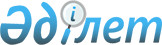 О внесении изменения в решение Железинского районного маслихата от 25 декабря 2014 года № 267-5/32 "О бюджете Железинского района на 2015 - 2017 годы"Решение маслихата Железинского района Павлодарской области от 7 сентября 2015 года № 318-5/39. Зарегистрировано Департаментом юстиции Павлодарской области 22 сентября 2015 года № 4718      В соответствии с пунктом 3 статьи 106 Бюджетного кодекса Республики Казахстан от 4 декабря 2008 года, подпунктом 1) пункта 1 статьи 6 Закона Республики Казахстан от 23 января 2001 года "О местном государственном управлении и самоуправлении в Республике Казахстан", Железинский районный маслихат РЕШИЛ:

      1. Внести в решение районного маслихата (XXXII (очередная) сессия V-созыва) от 25 декабря 2014 года № 267-5/32 "О бюджете Железинского района на 2015 - 2017 годы" (зарегистрированное в Реестре государственной регистрации нормативных правовых актов от 14 января 2015 года за № 4265, опубликованное в районных газетах "Родные просторы", "Туған өлке" от 10 января 2015 года № 1), следующее изменение:

      приложение 1 к указанному решению изложить в новой редакции согласно приложению к настоящему решению.

      2. Контроль за исполнением данного решения возложить на постоянную комиссию социально-экономического развития и бюджета районного маслихата.

      3. Настоящее решение вводится в действие с 1 января 2015 года.

 Районный бюджет на 2015 год
					© 2012. РГП на ПХВ «Институт законодательства и правовой информации Республики Казахстан» Министерства юстиции Республики Казахстан
				
      Председатель сессии

      районного маслихата

      Секретарь районного маслихата

В. Крутиков
Приложение
к решению Железинского
районного маслихата
от 7 сентября 2015 года
№318-5/39
 (XXXIX (внеочередная)
сессия V созыва)Приложение 1
к решению Железинского
районного маслихата
(XXXII (очередная) сессия
V созыва)
от 25 декабря 2014 года
№ 267-5/32Категория

Категория

Категория

Категория

Категория

Категория

Категория

Всего (тыс.тенге)

Всего (тыс.тенге)

Класс

Класс

Класс

Класс

Класс

Класс

Всего (тыс.тенге)

Всего (тыс.тенге)

Подкласс

Подкласс

Подкласс

Подкласс

Подкласс

Всего (тыс.тенге)

Всего (тыс.тенге)

Наименование

Наименование

Наименование

Всего (тыс.тенге)

Всего (тыс.тенге)

1

2

3

3

4

4

4

5

5

I. ДОХОДЫ

I. ДОХОДЫ

I. ДОХОДЫ

2911794

2911794

1

Налоговые поступления

Налоговые поступления

Налоговые поступления

546914

546914

1

01

Подоходный налог

Подоходный налог

Подоходный налог

170098

170098

1

03

2

2

Индивидуальный подоходный налог

Индивидуальный подоходный налог

Индивидуальный подоходный налог

170098

170098

1

03

Социальный налог

Социальный налог

Социальный налог

130686

130686

1

3

1

1

Социальный налог

Социальный налог

Социальный налог

130686

130686

1

04

Налоги на собственность

Налоги на собственность

Налоги на собственность

228881

228881

1

4

1

1

Налоги на имущество

Налоги на имущество

Налоги на имущество

197100

197100

1

4

3

3

Земельный налог

Земельный налог

Земельный налог

1643

1643

1

4

4

4

Налог на транспортные средства

Налог на транспортные средства

Налог на транспортные средства

19278

19278

1

05

5

5

Единый земельный налог

Единый земельный налог

Единый земельный налог

10860

10860

1

05

Внутренние налоги на товары, работы и услуги

Внутренние налоги на товары, работы и услуги

Внутренние налоги на товары, работы и услуги

14929

14929

1

5

2

2

Акцизы

Акцизы

Акцизы

2320

2320

1

5

3

3

Поступления за использование природных и других ресурсов

Поступления за использование природных и других ресурсов

Поступления за использование природных и других ресурсов

6862

6862

1

08

4

4

Сборы за ведение предпринимательской и профессиональной деятельности

Сборы за ведение предпринимательской и профессиональной деятельности

Сборы за ведение предпринимательской и профессиональной деятельности

5747

5747

1

08

Обязательные платежи, взимаемые за совершение юридически значимых действий и (или) выдачу документов уполномоченными на то государственными органами или должностными лицами

Обязательные платежи, взимаемые за совершение юридически значимых действий и (или) выдачу документов уполномоченными на то государственными органами или должностными лицами

Обязательные платежи, взимаемые за совершение юридически значимых действий и (или) выдачу документов уполномоченными на то государственными органами или должностными лицами

2320

2320

1

8

1

1

Государственная пошлина

Государственная пошлина

Государственная пошлина

2320

2320

2

Неналоговые поступления

Неналоговые поступления

Неналоговые поступления

5985

5985

2

01

Доходы от государственной собственности

Доходы от государственной собственности

Доходы от государственной собственности

2168

2168

2

1

5

5

Доходы от аренды имущества, находящегося в государственной собственности

Доходы от аренды имущества, находящегося в государственной собственности

Доходы от аренды имущества, находящегося в государственной собственности

2154

2154

7

7

Вознаграждения по кредитам, выданным из государственного бюджета

Вознаграждения по кредитам, выданным из государственного бюджета

Вознаграждения по кредитам, выданным из государственного бюджета

14

14

02

Поступления от реализации товаров (работ, услуг) государственными учреждениями, финансируемыми из государственного бюджета

Поступления от реализации товаров (работ, услуг) государственными учреждениями, финансируемыми из государственного бюджета

Поступления от реализации товаров (работ, услуг) государственными учреждениями, финансируемыми из государственного бюджета

7

7

1

1

Поступления от реализации товаров (работ, услуг) государственными учреждениями, финансируемыми из государственного бюджета

Поступления от реализации товаров (работ, услуг) государственными учреждениями, финансируемыми из государственного бюджета

Поступления от реализации товаров (работ, услуг) государственными учреждениями, финансируемыми из государственного бюджета

7

7

2

06

Прочие неналоговые поступления

Прочие неналоговые поступления

Прочие неналоговые поступления

3810

3810

2

6

1

1

Прочие неналоговые поступления

Прочие неналоговые поступления

Прочие неналоговые поступления

3810

3810

3

Поступления от продажи основного капитала

Поступления от продажи основного капитала

Поступления от продажи основного капитала

3118

3118

3

01

Продажа государственного имущества, закрепленного за государственными учреждениями

Продажа государственного имущества, закрепленного за государственными учреждениями

Продажа государственного имущества, закрепленного за государственными учреждениями

30

30

3

1

1

1

Продажа государственного имущества, закрепленного за государственными учреждениями

Продажа государственного имущества, закрепленного за государственными учреждениями

Продажа государственного имущества, закрепленного за государственными учреждениями

30

30

3

03

Продажа земли и нематериальных активов

Продажа земли и нематериальных активов

Продажа земли и нематериальных активов

3088

3088

3

3

1

1

Продажа земли

Продажа земли

Продажа земли

1478

1478

3

3

2

2

Продажа нематериальных активов

Продажа нематериальных активов

Продажа нематериальных активов

1610

1610

4

Поступления трансфертов 

Поступления трансфертов 

Поступления трансфертов 

2355777

2355777

4

02

Трансферты из вышестоящих органов государственного управления

Трансферты из вышестоящих органов государственного управления

Трансферты из вышестоящих органов государственного управления

2355777

2355777

4

2

2

2

Трансферты из областного бюджета

Трансферты из областного бюджета

Трансферты из областного бюджета

 2355777

 2355777

Функциональная группа

Функциональная группа

Функциональная группа

Функциональная группа

Функциональная группа

Функциональная группа

Функциональная группа

Всего тыс.тенге

Всего тыс.тенге

Функциональная подгруппа 

Функциональная подгруппа 

Функциональная подгруппа 

Функциональная подгруппа 

Функциональная подгруппа 

Всего тыс.тенге

Всего тыс.тенге

Администратор бюджетных программ 

Администратор бюджетных программ 

Администратор бюджетных программ 

Администратор бюджетных программ 

Всего тыс.тенге

Всего тыс.тенге

Программа 

Программа 

Программа 

Всего тыс.тенге

Всего тыс.тенге

Наименование

Всего тыс.тенге

Всего тыс.тенге

1

1

2

3

4

4

5

6

6

II. ЗАТРАТЫ

2918239

2918239

01

01

Государственные услуги общего характера

302970

302970

01

01

1

Представительные, исполнительные и другие органы, выполняющие общие функции государственного управления

245319

245319

112

Аппарат маслихата района (города областного значения)

11706

11706

01

01

1

001

001

Услуги по обеспечению деятельности маслихата района (города областного значения)

11706

11706

122

Аппарат акима района (города областного значения)

71324

71324

01

01

1

001

001

Услуги по обеспечению деятельности акима района (города областного значения)

71324

71324

123

Аппарат акима района в городе, города районного значения, поселка, села, сельского округа

162289

162289

01

01

1

001

001

Услуги по обеспечению деятельности акима района в городе, города районного значения, поселка, села, сельского округа

145064

145064

01

01

1

022

022

Капитальные расходы государственного органа

12839

12839

01

01

1

032

032

Капитальные расходы подведомственных государственных учреждений и организаций

4386

4386

01

01

2

Финансовая деятельность

13401

13401

452

Отдел финансов района (города областного значения)

13401

13401

01

01

2

001

001

Услуги по реализации государственной политики в области исполнения бюджета и управления коммунальной собственностью района (города областного значения)

11286

11286

01

01

2

003

003

Проведение оценки имущества в целях налогообложения

749

749

01

01

2

010

010

Приватизация, управление коммунальным имуществом, постприватизационная деятельность и регулирование споров, связанных с этим 

1366

1366

01

01

5

Планирование и статистическая деятельность

18677

18677

453

Отдел экономики и бюджетного планирования района (города областного значения)

18677

18677

001

001

Услуги по реализации государственной политики в области формирования и развития экономической политики, системы государственного планирования 

18218

18218

01

01

5

004

004

Капитальные расходы государственного органа 

459

459

9

Прочие государственные услуги общего характера

25573

25573

454

Отдел предпринимательства и сельского хозяйства района (города областного значения)

18554

18554

001

001

Услуги по реализации государственной политики на местном уровне в области развития предпринимательства и сельского хозяйства

18554

18554

458

Отдел жилищно-коммунального хозяйства, пассажирского транспорта и автомобильных дорог района (города областного значения)

7019

7019

13

13

9

001

001

Услуги по реализации государственной политики на местном уровне в области жилищно-коммунального хозяйства, пассажирского транспорта и автомобильных дорог 

7019

7019

02

02

Оборона

14678

14678

02

02

1

Военные нужды

9805

9805

122

Аппарат акима района (города областного значения)

9805

9805

02

02

1

005

005

Мероприятия в рамках исполнения всеобщей воинской обязанности

9805

9805

02

02

2

Организация работы по чрезвычайным ситуациям

4873

4873

122

Аппарат акима района (города областного значения)

4873

4873

006

006

Предупреждение и ликвидация чрезвычайных ситуаций масштаба района (города областного значения)

700

700

007

007

Мероприятия по профилактике и тушению степных пожаров районного (городского) масштаба, а также пожаров в населенных пунктах, в которых не созданы органы государственной противопожарной службы

4173

4173

04

04

Образование

1642799

1642799

04

04

1

Дошкольное воспитание и обучение

103151

103151

123

Аппарат акима района в городе, города районного значения, поселка, села, сельского округа

66687

66687

004

004

Обеспечение деятельности организаций дошкольного воспитания и обучения

37917

37917

041

041

Реализация государственного образовательного заказа в дошкольных организациях образования

28770

28770

464

Отдел образования района (города областного значения)

36464

36464

04

04

1

040

040

Реализация государственного образовательного заказа в дошкольных организациях образования

36464

36464

04

04

2

Начальное, основное среднее и общее среднее образование

1472478

1472478

123

Аппарат акима района в городе, города районного значения, поселка, села, сельского округа

12384

12384

04

04

2

005

005

Организация бесплатного подвоза учащихся до школы и обратно в сельской местности

12384

12384

464

Отдел образования района (города областного значения)

1422339

1422339

04

04

2

003

003

Общеобразовательное обучение

1405555

1405555

04

04

2

006

006

Дополнительное образование для детей

16784

16784

465

Отдел физической культуры и спорта района (города областного значения)

37755

37755

04

04

2

017

017

Дополнительное образование для детей и юношества по спорту

37755

37755

04

04

9

Прочие услуги в области образования

67170

67170

464

Отдел образования района (города областного значения)

67170

67170

04

04

9

001

001

Услуги по реализации государственной политики на местном уровне в области образования 

16718

16718

04

04

9

005

005

Приобретение и доставка учебников, учебно-методических комплексов для государственных учреждений образования района (города областного значения)

14650

14650

04

04

9

007

007

Проведение школьных олимпиад, внешкольных мероприятий и конкурсов районного (городского) масштаба

1830

1830

012

012

Капитальные расходы государственного органа

700

700

04

04

9

015

015

Ежемесячная выплата денежных средств опекунам (попечителям) на содержание ребенка-сироты (детей-сирот), и ребенка (детей), оставшегося без попечения родителей

12166

12166

022

022

Выплата единовременных денежных средств казахстанским гражданам, усыновившим (удочерившим) ребенка (детей)-сироту и ребенка (детей), оставшегося без попечения родителей 

447

447

029

029

Обследование психического здоровья детей и подростков и оказание психолого-медико-педагогической консультативной помощи населению

8976

8976

04

04

9

067

067

Капитальные расходы подведомственных государственных учреждений и организаций

11683

11683

05

05

Здравоохранение

204

204

05

05

9

Прочие услуги в области здравоохранения

204

204

123

Аппарат акима района в городе, города районного значения, поселка, села, сельского округа

204

204

05

05

9

002

002

Организация в экстренных случаях доставки тяжелобольных людей до ближайшей организации здравоохранения, оказывающей врачебную помощь

204

204

06

06

Социальная помощь и социальное обеспечение

122221

122221

06

06

1

Социальное обеспечение

7047

7047

464

Отдел образования района (города областного значения)

7047

7047

06

06

2

030

030

Содержание ребенка (детей), переданного патронатным воспитателям

7047

7047

06

06

2

Социальная помощь

97772

97772

123

Аппарат акима района в городе, города районного значения, поселка, села, сельского округа

16158

16158

06

06

2

003

003

Оказание социальной помощи нуждающимся гражданам на дому

16158

16158

451

Отдел занятости и социальных программ района (города областного значения)

81614

81614

06

06

2

002

002

Программа занятости

17923

17923

004

004

Оказание социальной помощи на приобретение топлива специалистам здравоохранения, образования, социального обеспечения, культуры, спорта и ветеринарии в сельской местности в соответствии с законодательством Республики Казахстан

4250

4250

06

06

2

005

005

Государственная адресная социальная помощь

178

178

06

06

2

006

006

Оказание жилищной помощи 

500

500

06

06

2

007

007

Социальная помощь отдельным категориям нуждающихся граждан по решениям местных представительных органов

33816

33816

06

06

2

010

010

Материальное обеспечение детей-инвалидов, воспитывающихся и обучающихся на дому

571

571

06

06

2

016

016

Государственные пособия на детей до 18 лет

1475

1475

06

06

2

017

017

Обеспечение нуждающихся инвалидов обязательными гигиеническими средствами и предоставление услуг специалистами жестового языка, индивидуальными помощниками в соответствии с индивидуальной программой реабилитации инвалида

12711

12711

052

052

Проведение мероприятий, посвященных семидесятилетию Победы в Великой Отечественной войне

10190

10190

06

06

9

Прочие услуги в области социальной помощи и социального обеспечения

17402

17402

451

Отдел занятости и социальных программ района (города областного значения)

17402

17402

06

06

9

001

001

Услуги по реализации государственной политики на местном уровне в области обеспечения занятости и реализации социальных программ для населения

16578

16578

06

06

9

011

011

Оплата услуг по зачислению, выплате и доставке пособий и других социальных выплат

678

678

050

050

Реализация Плана мероприятий по обеспечению прав и улучшению качества жизни инвалидов

146

146

07

07

Жилищно-коммунальное хозяйство

84186

84186

07

07

1

Жилищное хозяйство

34847

34847

123

Аппарат акима района в городе, города районного значения, поселка, села, сельского округа

355

355

07

07

1

007

007

Организация сохранения государственного жилищного фонда города районного значения, поселка, села, сельского округа

355

355

458

Отдел жилищно-коммунального хозяйства, пассажирского транспорта и автомобильных дорог района (города областного значения)

5780

5780

07

07

1

004

004

Обеспечение жильем отдельных категорий граждан

5695

5695

07

07

1

005

005

Снос аварийного и ветхого жилья

85

85

464

Отдел образования района (города областного значения)

1573

1573

026

026

Ремонт объектов в рамках развития городов и сельских населенных пунктов по Дорожной карте занятости 2020

1573

1573

466

Отдел архитектуры, градостроительства и строительства района (города областного значения)

27139

27139

003

003

Проектирование и (или) строительство, реконструкция жилья коммунального жилищного фонда

610

610

074

074

Развитие и/или сооружение недостающих объектов инженерно-коммуникационной инфраструктуры в рамках второго направления Дорожной карты занятости 2020

1149

1149

098

098

Приобретение жилья коммунального жилищного фонда

25380

25380

07

07

2

Коммунальное хозяйство

31593

31593

123

Аппарат акима района в городе, города районного значения, поселка, села, сельского округа

2853

2853

07

07

2

014

014

Организация водоснабжения населенных пунктов

2853

2853

458

Отдел жилищно-коммунального хозяйства, пассажирского транспорта и автомобильных дорог района (города областного значения)

28740

28740

07

07

2

012

012

Функционирование системы водоснабжения и водоотведения

150

150

026

026

Организация эксплуатации тепловых сетей, находящихся в коммунальной собственности районов (городов областного значения)

12126

12126

07

07

2

028

028

Развитие коммунального хозяйства

16464

16464

07

07

3

Благоустройство населенных пунктов

17746

17746

123

Аппарат акима района в городе, города районного значения, поселка, села, сельского округа

17746

17746

07

07

3

008

008

Освещение улиц населенных пунктов

12334

12334

07

07

3

009

009

Обеспечение санитарии населенных пунктов

4551

4551

07

07

3

010

010

Содержание мест захоронений и погребение безродных

711

711

07

07

3

011

011

Благоустройство и озеленение населенных пунктов

150

150

08

08

Культура, спорт, туризм и информационное пространство

218981

218981

08

08

1

Деятельность в области культуры

127134

127134

123

Аппарат акима района в городе, города районного значения, поселка, села, сельского округа

121952

121952

006

006

Поддержка культурно-досуговой работы на местном уровне

121952

121952

455

Отдел культуры и развития языков района (города областного значения)

5182

5182

08

08

1

009

009

Обеспечение сохранности историко - культурного наследия и доступа к ним 

5182

5182

08

08

2

Спорт

8762

8762

123

Аппарат акима района в городе, города районного значения, поселка, села, сельского округа

291

291

028

028

Реализация физкультурно-оздоровительных и спортивных мероприятий на местном уровне

291

291

465

Отдел физической культуры и спорта района (города областного значения)

8471

8471

001

001

Услуги по реализации государственной политики на местном уровне в сфере физической культуры и спорта 

4646

4646

08

08

2

006

006

Проведение спортивных соревнований на районном (города областного значения) уровне

3825

3825

08

08

3

Информационное пространство

58876

58876

455

Отдел культуры и развития языков района (города областного значения)

41767

41767

08

08

3

006

006

Функционирование районных (городских) библиотек

41452

41452

08

08

3

007

007

Развитие государственного языка и других языков народа Казахстана

315

315

456

Отдел внутренней политики района (города областного значения)

17109

17109

08

08

3

002

002

Услуги по проведению государственной информационной политики 

17109

17109

08

08

9

Прочие услуги по организации культуры, спорта, туризма и информационного пространства

24209

24209

455

Отдел культуры, развития языков, физической культуры и спорта района (города областного значения)

11198

11198

08

08

9

001

001

Услуги по реализации государственной политики на местном уровне в области развития языков и культуры

8162

8162

010

010

Капитальные расходы государственного органа

150

150

08

08

9

032

032

Капитальные расходы подведомственных государственных учреждений и организаций

2886

2886

456

Отдел внутренней политики района (города областного значения)

13011

13011

08

08

9

001

001

Услуги по реализации государственной политики на местном уровне в области информации, укрепления государствен-ности и формирования социального оптимизма граждан

8203

8203

08

08

9

003

003

Реализация мероприятий в сфере молодежной политики

4808

4808

10

10

Сельское, водное, лесное, рыбное хозяйство, особо охраняемые природные территории, охрана окружающей среды и животного мира, земельные отношения

70196

70196

10

10

1

Сельское хозяйство

23948

23948

453

Отдел экономики и бюджетного планирования района (города областного значения)

10166

10166

10

10

1

099

099

Реализация мер по оказанию социальной поддержки специалистов

10166

10166

473

Отдел ветеринарии района (города областного значения)

13782

13782

10

10

1

001

001

Услуги по реализации государственной политики на местном уровне в сфере ветеринарии

11815

11815

003

003

Капитальные расходы государственного органа

200

200

10

10

1

005

005

Обеспечение функционирования скотомогильников (биотермических ям) 

107

107

007

007

Организация отлова и уничтожения бродячих собак и кошек

797

797

10

10

1

047

047

Возмещение владельцам стоимости обезвреженных (обеззараженных) и переработанных без изъятия животных, продукции и сырья животного происхождения, представляющих опасность для здоровья животных и человека

863

863

10

10

6

Земельные отношения

11168

11168

463

Отдел земельных отношений района (города областного значения)

11168

11168

10

10

6

001

001

Услуги по реализации государственной политики в области регулирования земельных отношений на территории района (города областного значения)

11168

11168

10

10

9

Прочие услуги в области сельского, водного, лесного, рыбного хозяйства, охраны окружающей среды и земельных отношений

35080

35080

473

Отдел ветеринарии района (города областного значения)

35080

35080

10

10

9

011

011

Проведение противоэпизоотических мероприятий

35080

35080

11

11

Промышленность, архитектурная, градостроительная и строительная деятельность

10656

10656

11

11

2

Архитектурная, градостроительная и строительная деятельность

10656

10656

466

Отдел архитектуры, градостроительства и строительства района (города областного значения)

10656

10656

11

11

2

001

001

Услуги по реализации государственной политики в области строительства, улучшения архитектурного облика городов, районов и населенных пунктов области и обеспечению рационального и эффективного градостроительного освоения территории района (города областного значения)

7966

7966

11

11

2

013

013

Разработка схем градостроительного развития территории района, генеральных планов городов районного (областного) значения, поселков и иных сельских населенных пунктов

2690

2690

12

12

Транспорт и коммуникации

398954

398954

12

12

1

Автомобильный транспорт

398222

398222

123

Аппарат акима района в городе, города районного значения, поселка, села, сельского округа

23780

23780

12

12

1

013

013

Обеспечение функционирования автомобильных дорог в городах районного значения, поселках, селах, сельских округах

12839

12839

045

045

Капитальный и средний ремонт автомобильных дорог улиц населенных пунктов

10941

10941

458

Отдел жилищно-коммунального хозяйства, пассажирского транспорта и автомобильных дорог района (города областного значения)

374442

374442

12

12

1

023

023

Обеспечение функционирования автомобильных дорог

9300

9300

045

045

Капитальный и средний ремонт автомобильных дорог районного значения и улиц населенных пунктов

365142

365142

9

Прочие услуги в сфере транспорта и коммуникаций

732

732

458

Отдел жилищно-коммунального хозяйства, пассажирского транспорта и автомобильных дорог района (города областного значения)

732

732

024

024

Организация внутри поселковых (внутри-городских), пригородных и внутрирайонных общественных пассажирских перевозок

373

373

037

037

Субсидирование пассажирских перевозок по социально значимым городским (сельским), пригородным и внутрирайонным сообщениям

359

359

13

13

Прочие

20590

20590

13

13

3

Поддержка предпринимательской деятельности и защита конкуренции

896

896

454

Отдел предпринимательства и сельского хозяйства района (города областного значения)

896

896

13

13

3

006

006

Поддержка предпринимательской деятельности

896

896

13

13

9

Прочие

19694

19694

123

Аппарат акима района в городе, города районного значения, поселка, села, сельского округа

15407

15407

040

040

Реализация мер по содействию экономическому развитию регионов в рамках Программы "Развитие регионов" 

15407

15407

452

Отдел финансов района (города областного значения)

4287

4287

13

13

9

012

012

Резерв местного исполнительного органа района (города областного значения) 

4287

4287

14

14

Обслуживание долга

14

14

14

14

1

Обслуживание долга

14

14

452

Отдел финансов района (города областного значения)

14

14

14

14

1

013

013

Обслуживание долга местных исполнительных органов по выплате вознаграждений и иных платежей по займам из областного бюджета

14

14

15

15

Трансферты

31790

31790

1

Трансферты

31790

31790

452

Отдел финансов района (города областного значения)

31790

31790

006

006

Возврат неиспользованных (недоиспользованных) целевых трансфертов

859

859

051

051

Трансферты органам местного самоуправления

30931

30931

III.ЧИСТОЕ БЮДЖЕТНОЕ КРЕДИТОВАНИЕ

32817

32817

БЮДЖЕТНЫЕ КРЕДИТЫ

41622

41622

10

10

Сельское, водное, лесное, рыбное хозяйство, особо охраняемые природные территории, охрана окружающей среды и животного мира, земельные отношения

41622

41622

10

10

1

Сельское хозяйство

41622

41622

453

Отдел экономики и бюджетного планирования района (города областного значения)

41622

41622

10

10

1

006

006

Бюджетные кредиты для реализации мер социальной поддержки специалистов

41622

41622

5

5

Погашение бюджетных кредитов

8805

8805

01

Погашение бюджетных кредитов

8805

8805

1

Погашение бюджетных кредитов, выданных из государственного бюджета

8805

8805

IV. САЛЬДО ПО ОПЕРАЦИЯМ С ФИНАНСОВЫМИ АКТИВАМИ

0

0

V. ДЕФИЦИТ БЮДЖЕТА

-39262

-39262

VI. ФИНАНСИРОВАНИЕ ДЕФИЦИТА БЮДЖЕТА

39262

39262

